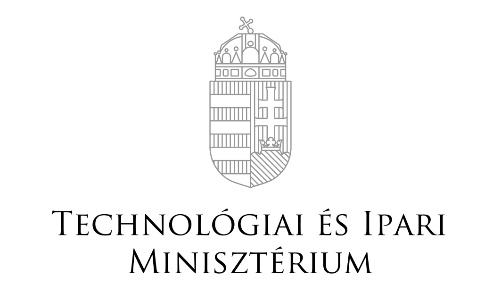 KÖZÚTI GÉPJÁRMŰ-KÖZLEKEDÉSI HATÓSÁGI FŐOSZTÁLYADATLAPISKOLAVEZETŐI NÉVJEGYZÉKBE VÉTELI ELJÁRÁSHOZ1.) Név: 	2.) Születési név: 	3.) Születési hely: 	4.) Születési dátum: 	5.) Anyja születési neve: 	6.) Lakcím: 	7.) Értesítési cím: 	8.) Telefonszám: 	9.) E-mail cím: 	10.) Iskolai végzettség: 	11.) Iskolai végzettséget igazoló okmány száma: 	12.) Iskolavezetői oklevél száma: 	 kelte: 	13.) Vezetői engedély száma: 	 érvényes kategóriák: 		Eü. alk. érvényességi ideje: 	 év 	 hó 	 nap14.) Sikeres vizsga dátuma: 	15.) BÜNTETŐJOGI FELELŐSSÉGEM TUDATÁBAN KIJELENTEM, HOGY A FENTI ADATOK A VALÓSÁGNAK MEGFELELNEK.Kérem a felvételemet az iskolavezetői névjegyzékbe.Kelt: 	, 	 év 	 hó 	 napkérelmező aláírása15.) A fenti adatokat az okmányok alapján ellenőriztem.Kelt: 	, 	 év 	 hó 	 napügyintéző aláírásaMellékletek:iskolavezetői oklevél eredetivel megegyező másolata	érvényes vezetői engedély eredetivel megegyező másolata	személyi igazolvány eredetivel megegyező másolata	lakcímet igazoló hatósági igazolvány eredetivel megegyező másolata	tevékenységi engedély díjának befizetését igazoló bizonylat	iskolai végzettséget igazoló okmány eredetivel megegyező másolata	egyéb: 	